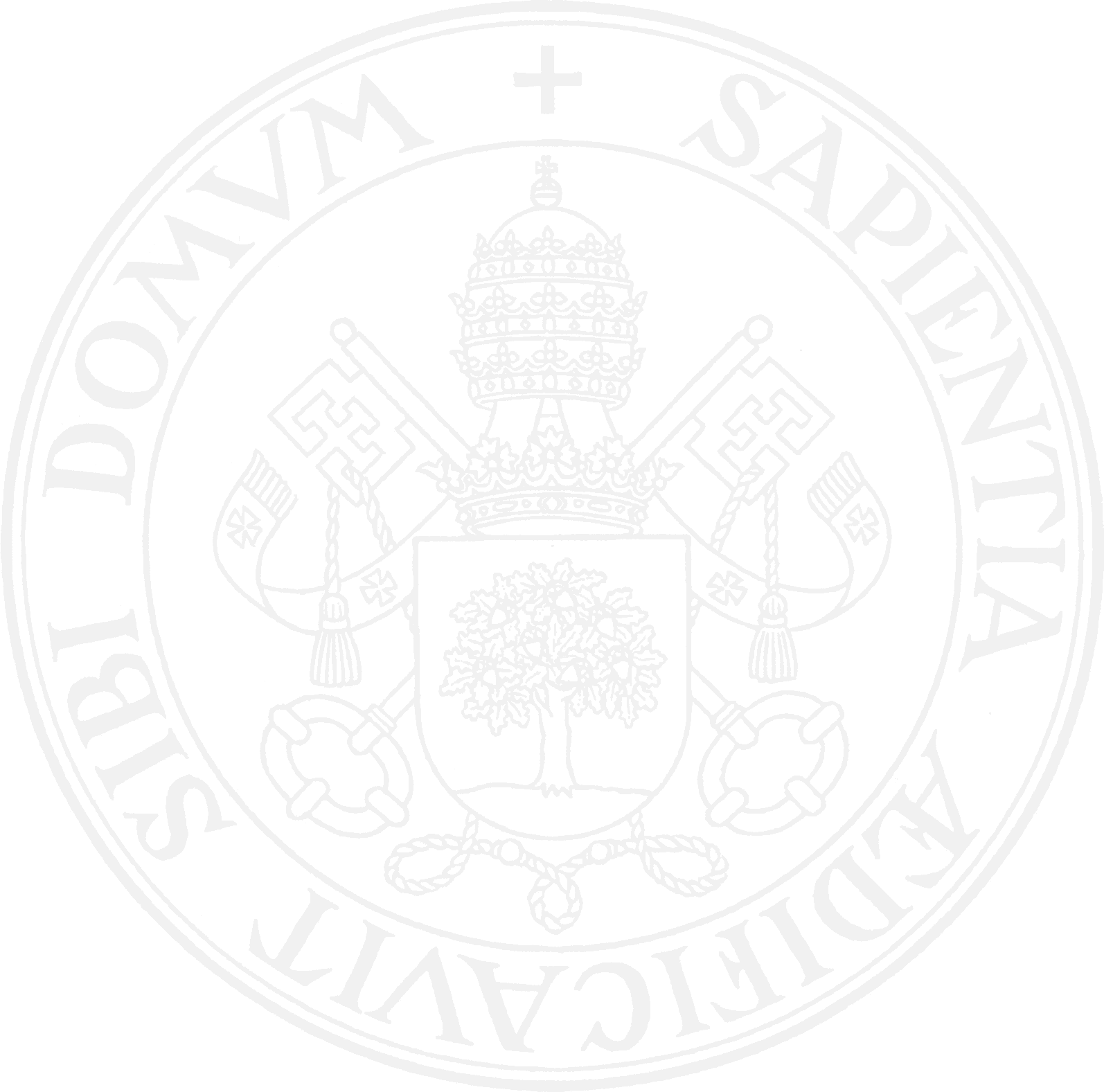 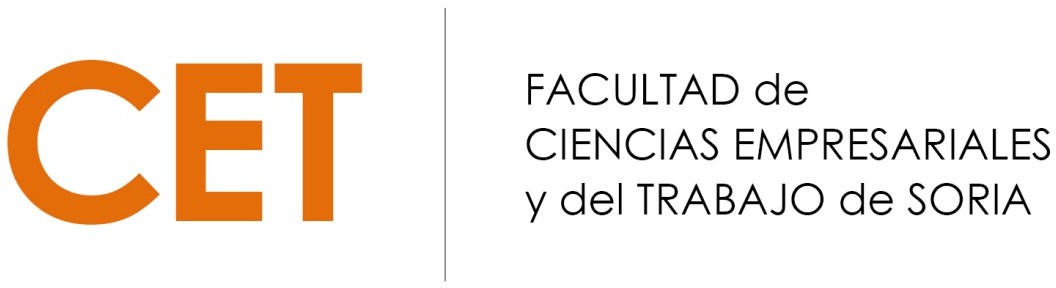 EXÁMENES PEC EN ADE Y RLRHCurso 2020-2021	Convocatoria extraordinaria del segundo cuatrimestreCurso 1ºCurso 2ºCurso 3ºCurso 4ºCurso 5ºCampus “Duques de Soria”, s/n	∙	42004 SORIA	∙	Tfno: 975/12 93 00	∙	Fax: 975/12 93 01	∙	e‐mail: cet@uva.esCÓDIGOASIGNATURAFECHAHORARIOAULAS41884Elementos de Derecho Público21/0616:00A1941956Estadística I22/0616:00A0741886Sociología del Trabajo23/0612:00A1941957Fundamentos de Contabilidad30/0616:00A1941959Matemáticas II01/0716:00A19 CÓDIGOASIGNATURAFECHAHORARIOAULAS41966Contabilidad Financiera II21/0610:30A1241970Microeconomía II22/0612:00A1941969Fundamentos de Economía Financiera23/0612:00A0541889Derecho del Trabajo I29/0616:00A1941955Economía Mundial30/0609:00A0541967Derecho Mercantil II01/0708:30A0541971Régimen Fiscal de la Empresa II02/0712:00A19CÓDIGOASIGNATURAFECHAHORARIOAULAS41981Dirección Financiera II21/0609:00A1941978Contabilidad de Gestión22/0616:00A1941980Dirección de Operaciones23/0612:00A1241979Dirección Comercial II30/0609:00S841968Economía Española01/0712:00A1941982Econometría II02/0709:00A19CÓDIGOASIGNATURAFECHAHORARIOAULAS41899Teoría de las Relaciones Laborales21/0608:30A0241905Dirección de Recursos Humanos II22/0612:00A1441895Derecho de la Seguridad Social23/0616:00A1741897Prevención de Riesgos Laborales I30/0616:00A1441983Política Económica01/0709:00A1941896Políticas Públicas Sociolaborales02/0712:00A19CÓDIGOASIGNATURAFECHAHORARIOAULAS41908Sistemas de Relaciones Laborales21/0609:00A1741907Prácticas Integradas de Organización deEmpresas y Derecho Laboral23/0616:00A1141898Psicología del Trabajo01/0709:00A1241906Marco Normativo de la Protección Social02/0717:00A19